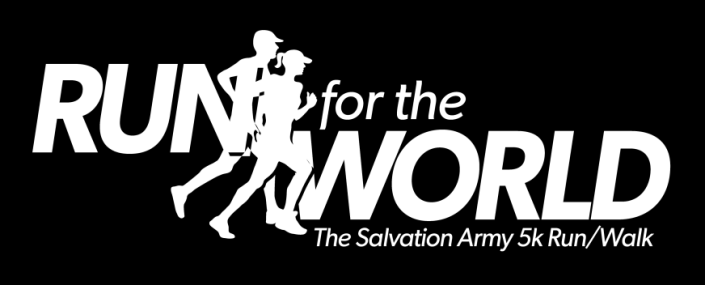 2018 5K RUN/WALK FOR THE WORLD Sponsorship FormPlease have checks made payable to The Salvation Army                                            TOTAL COLLECTED ________Return form and/or funds  to Timothy_Meyer@usc.salvationarmy.org  Or bring it with you, with funds collected, to the Packet Pickup on Friday, June 8th.  Funds collected for your Corps World Services goal can be given directly to your corps.  Just give us a total amount collected when you pick up your packet.  Thanks for your work!!First Name Last Name Last Name Address:Corps: Corps: City/State/ZipCorps Goal                  WS ProjectName (First & Last)Phone #E-mailPledge AmountCollected